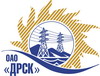 Открытое Акционерное Общество«Дальневосточная распределительная сетевая  компания»Протокол заседания Закупочной комиссии по вскрытию поступивших конвертовг. БлаговещенскСПОСОБ И ПРЕДМЕТ ЗАКУПКИ: Закрытый запрос цен по результатам рамочного конкурса Закупка №66  «Мероприятия по технологическому присоединению потребителей к сетям 10/0.4 кВ филиала "АЭС"»Лот 1 -  «Мероприятия по строительству для технологического присоединения потребителей г. Благовещенска и Благовещенского района (с.Чигири, с.Владимировка, с.Волково, с.Марково) к сетям 10/0,4 кВ» Лот 2 – «Мероприятия по строительству для технологического присоединения потребителей  Тамбовского района (с.Тамбовка, с.Раздольное, с.Косицыно) к сетям 10/0,4 кВ»ПРИСУТСТВОВАЛИ: члены постоянно действующей Закупочной комиссии ОАО «ДРСК» 2 уровня.ОТМЕТИЛИ:Лоту 1 -  «Мероприятия по строительству для технологического присоединения потребителей г. Благовещенска и Благовещенского района (с.Чигири, с.Владимировка, с.Волково, с.Марково) к сетям 10/0,4 кВ»1. В адрес Организатора закрытого запроса цен поступило 4 предложения, конверты с которыми были размещены в электронном виде на Торговой площадке Системы www.b2b-energo.ru.2. Вскрытие конвертов было осуществлено в электронном сейфе организатора закрытого запроса цен на Торговой площадке Системы www.b2b-energo.ru автоматически.3. Дата и время начала процедуры вскрытия конвертов с предложениями участников: 08:00 06.02.20154. Место проведения процедуры вскрытия конвертов с предложениями участников: Торговая площадка Системы www.b2b-energo.ru5. В конвертах обнаружены предложения следующих участников закрытого запроса цен:Лот 2 – «Мероприятия по строительству для технологического присоединения потребителей  Тамбовского района (с.Тамбовка, с.Раздольное, с.Косицыно) к сетям 10/0,4 кВ»1. В адрес Организатора закрытого запроса цен поступило 4 предложения, конверты с которыми были размещены в электронном виде на Торговой площадке Системы www.b2b-energo.ru.2. Вскрытие конвертов было осуществлено в электронном сейфе организатора закрытого запроса цен на Торговой площадке Системы www.b2b-energo.ru автоматически.3. Дата и время начала процедуры вскрытия конвертов с предложениями участников: 08:00 06.02.20154. Место проведения процедуры вскрытия конвертов с предложениями участников: Торговая площадка Системы www.b2b-energo.ru5. В конвертах обнаружены предложения следующих участников закрытого запроса цен:Ответственный секретарь Закупочной комиссии 2 уровня ОАО «ДРСК»	 М.Г. ЕлисееваТехнический секретарь Закупочной комиссии 2 уровня ОАО «ДРСК»	 Т.А. Игнатова№ 244/УКС-В06.02.2015№п/пНаименование Участника закупки и его адресЦена предложения на участие в закупке без НДС, руб.1ООО "ДЭМ" (675000, Россия, Амурская обл., г. Благовещенск, ул. Амурская, д. 257)Предложение: подано 05.02.2015 в 07:05
Цена: 3 484 296,05 руб. (цена без НДС)2ООО "АСЭСС" ((Амурская область, г. Благовещенск) ул. 50 лет Октября 228)Предложение: подано 05.02.2015 в 02:33
Цена: 3 725 000,00 руб. (цена без НДС)3ООО "ЭнергоМакс" (675000, Россия, Амурская обл., г. Благовещенск, ул. Больничная, д. 62)Предложение: подано 02.02.2015 в 13:49
Цена: 3 746 000,00 руб. (НДС не облагается)4ООО ФСК "Энергосоюз" (675007 Амурской области г. Благовещенск ул. Нагорная ,20/2 а/я 18;)Предложение: подано 05.02.2015 в 05:26
Цена: 4 077 367,00 руб. (цена без НДС)№п/пНаименование Участника закупки и его адресЦена предложения на участие в закупке без НДС, руб.1ООО "ДЭМ" (675000, Россия, Амурская обл., г. Благовещенск, ул. Амурская, д. 257)Предложение: подано 05.02.2015 в 06:57
Цена: 974 140,61 руб. (цена без НДС)2ООО "АСЭСС" ((Амурская область, г. Благовещенск) ул. 50 лет Октября 228)Предложение: подано 05.02.2015 в 02:39
Цена: 1 070 000,00 руб. (цена без НДС)3ООО "ЭнергоМакс" (675000, Россия, Амурская обл., г. Благовещенск, ул. Больничная, д. 62)Предложение: подано 02.02.2015 в 13:45
Цена: 1 078 000,00 руб. (НДС не облагается)4ООО ФСК "Энергосоюз" (675007 Амурской области г. Благовещенск ул. Нагорная ,20/2 а/я 18;)Предложение: подано 05.02.2015 в 05:24
Цена: 1 247 424,00 руб. (цена без НДС)